รายงานการปฏิบัติราชการประจำเดือน ธันวาคม 2566 ประจำปีงบประมาณ พ.ศ.2567ตรวจคนเข้าเมืองจังหวัดราชบุรีเมื่อวันที่ 20 ธ.ค.66 ได้จับกุมตัว   MR.BIRENDRA YADAV อายุ 55 ปี สัญชาติ อินเดีย	- ในข้อหา เป็นบุคคลต่างด้าวทำงานโดยไม่มีใบอนุญาต  	- สถานที่จับกุม ซอยวัดตอนลุง ม.13 ต.เกาะพลับพลา อ.เมือง จว.ราชบุรี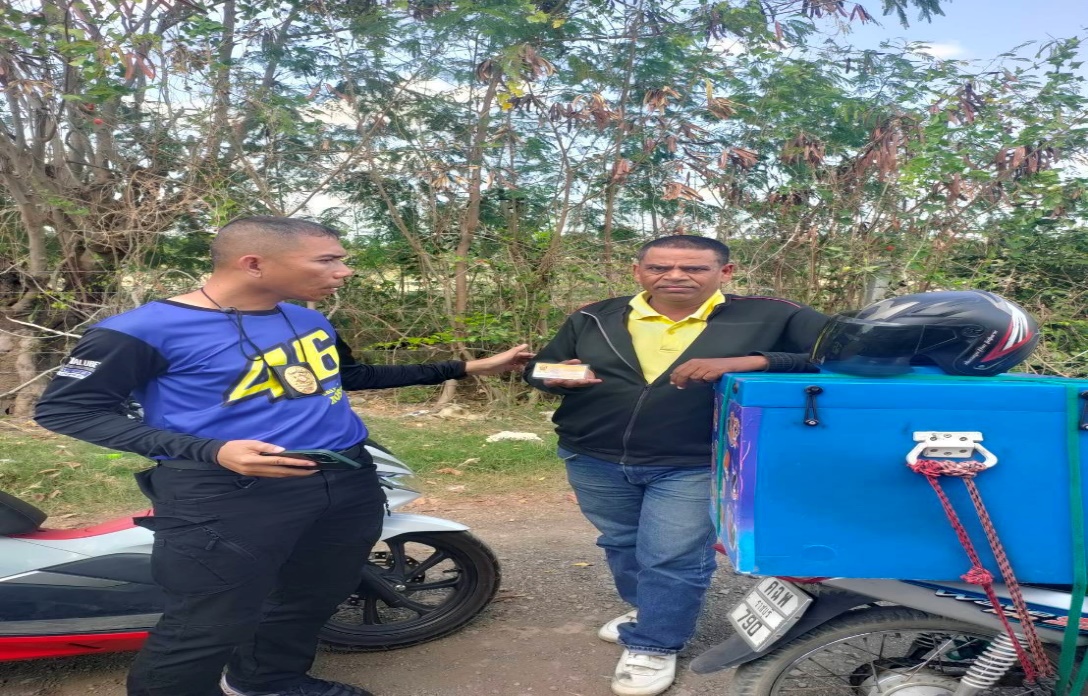 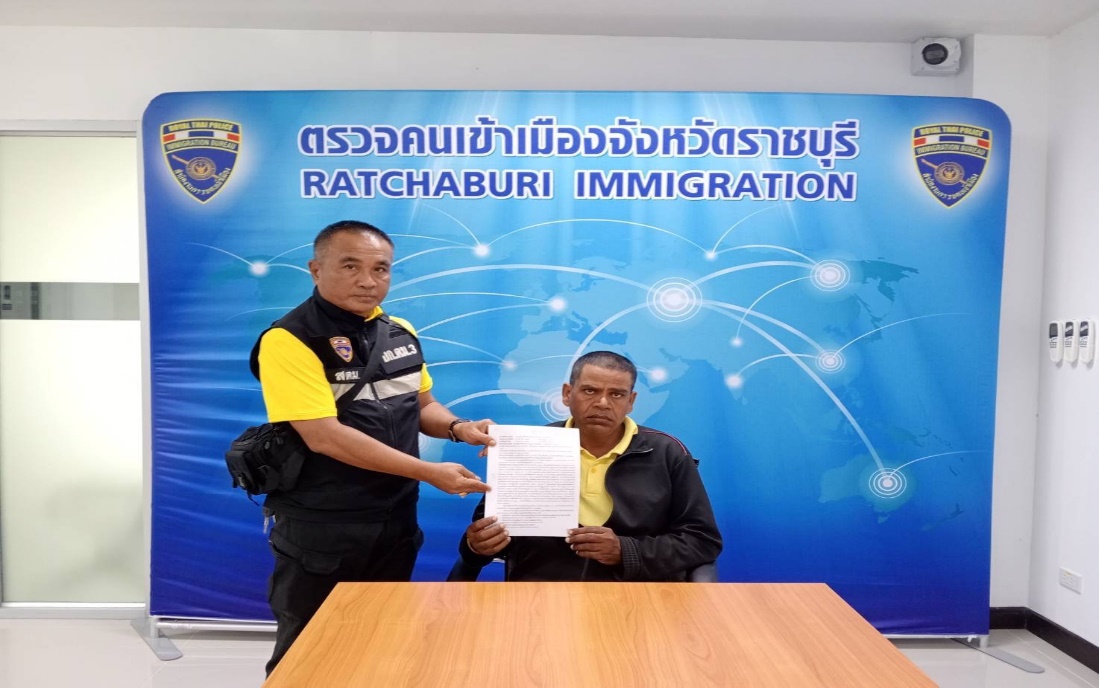 เมื่อวันที่ 20 ธ.ค. 66 ได้มีการจับกุม MR.MANINDRA KUMAR อายุ 34 ปี สัญชาติ อินเดีย	- ในข้อกล่าวหา เป็นบุคคลต่างด้าวเดินทางเข้ามาและอยู่ในราชอาณาจักร  โดยการอนุญาตสิ้นสุด	- สถานที่จับกุม  ห้องเช่าไม่มีเลขที่ ม.9 ต.ท่าผา อ.บ้านโป่ง จว.ราชบุรี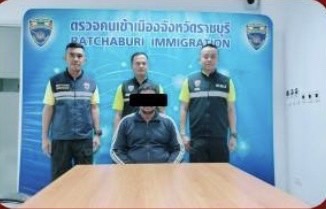 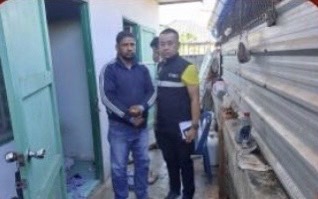       เมื่อวันที่ 21 ธ.ค. 66 ได้มีการจับกุม MR.MANINDRA KUMAR อายุ 34 ปี สัญชาติ อินเดีย            - ในข้อกล่าวหา มีเครื่องกระสุนปืนไว้ในครอบครองโดยไม่ได้รับอนุญาต และยาเสพติดให้โทษประเภท 1            - สถานที่จับกุม  บ้านเลขที่ 97 ม.7 ต.ตะนาวศรี อ.สวนผึ้ง จว.ราชบุรี     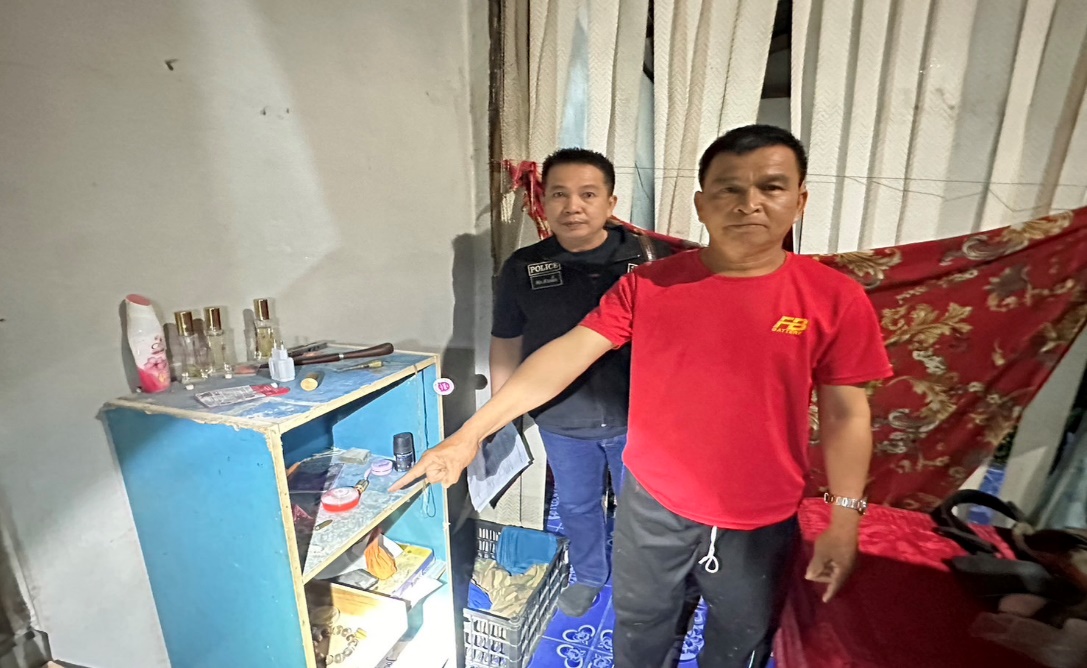 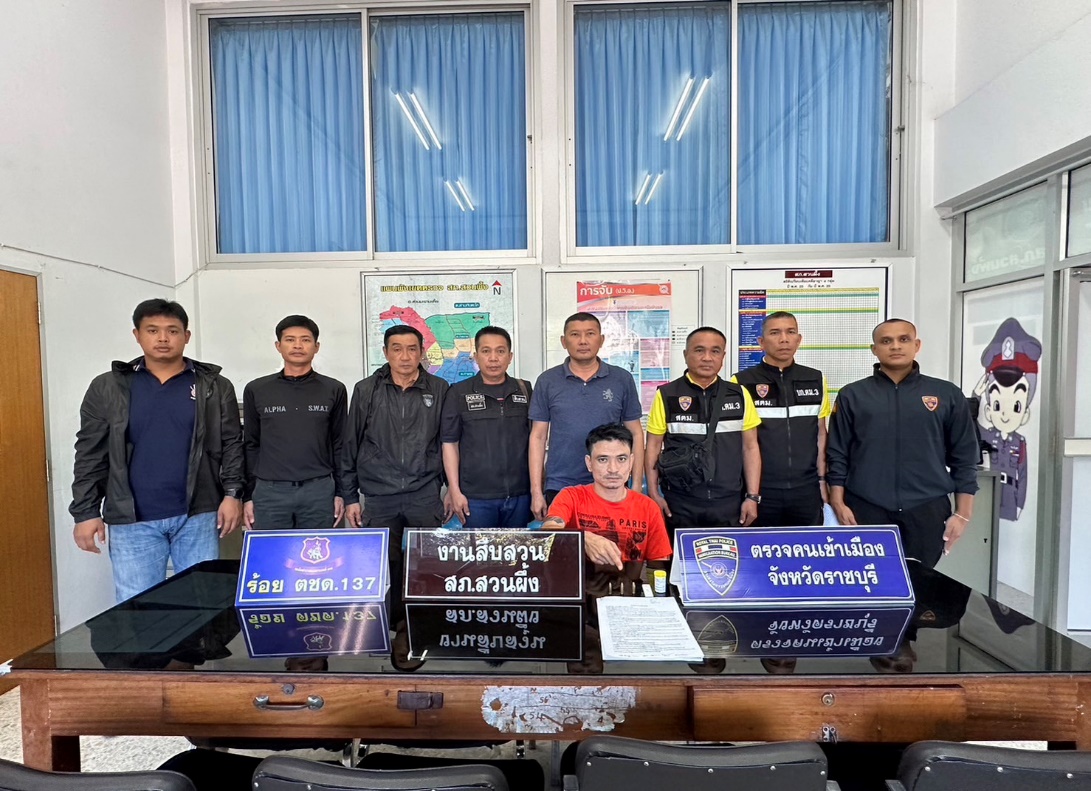          เมื่อวันที่ 21 ธ.ค. 66 ได้มีการจับกุม นายเสวย พ่วงทอง อายุ 59 ปี สัญชาติ ไทย       		 - ในข้อกล่าวหา           ยาเสพติดให้โทษประเภท 1 (ยาม้า) โดยไม่ได้รับอนุญาต                      - สถานที่จับกุม  บ้านเลขที่ 169 ม.5 ต.บ้านไร่ อ.ดำเนินสะดวก จว.ราชบุรี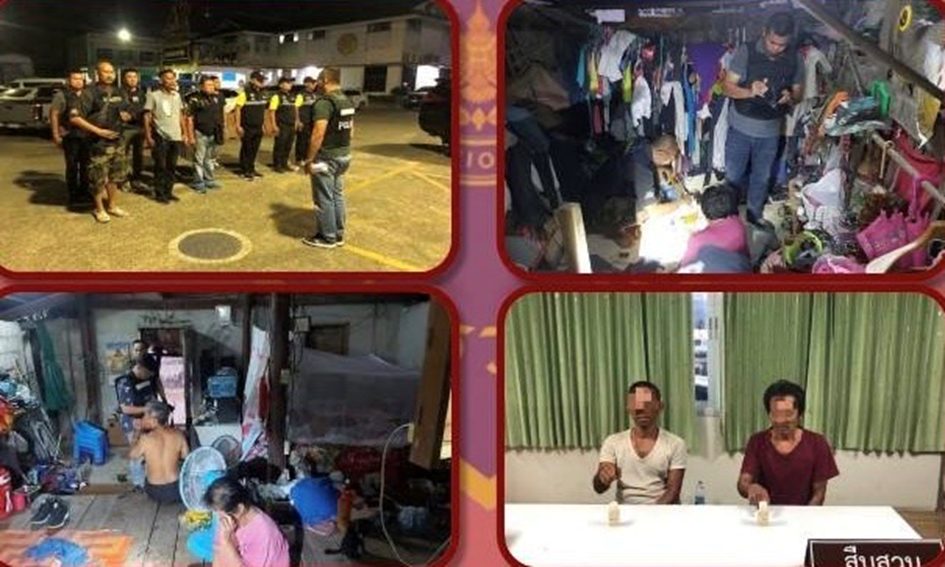 วันเดือนปีข้อมูลเชิงสถิติรายงานการปฏิบัติราชการประจำปีงบประมาณ พ.ศ.2567ข้อมูลเชิงสถิติรายงานการปฏิบัติราชการประจำปีงบประมาณ พ.ศ.2567วันเดือนปีรายการจำนวน (คดี)จำนวน (ผู้ต้องหา)1 – 31 ธ.ค.661.ความผิดฐานทำงานโดยไม่ได้รับอนุญาต112.ความผิดฐานการอนุญาตสิ้นสุด113.ความผิดฐาน พ.ร.บ.อาวุธปืน114.ความผิดฐาน พ.ร.บ. ยาเสพฯติด12รวม45